БАШҠОРТОСТАН  РЕСПУБЛИКАҺЫ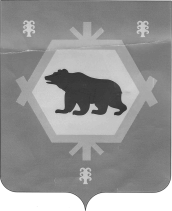 БӨРЙӘН РАЙОНЫ МУНИЦИПАЛЬ РАЙОНЫНЫҢ  ТИМЕР  АУЫЛ СОВЕТЫ  АУЫЛ  БИЛӘМӘҺЕ  СОВЕТЫ СОВЕТ СЕЛЬСКОГО ПОСЕЛЕНИЯ  ТИМИРОВСКИЙ СЕЛЬСОВЕТ МУНИЦИПАЛЬНОГО РАЙОНА БУРЗЯНСКИЙ  РАЙОНРЕСПУБЛИКИ  БАШКОРТОСТАН    КАРАР                                                                         РЕШЕНИЕ« 05 » май  2018 йыл                              № 27-29-147                            « 05 » мая 2018  года                                О проведении субботников по очистке, благоустройству и                                          озеленению территорий населенного пункта      На основании распоряжения Правительства Республики Башкортостан от 12 февраля 2018 года № 106-р   в целях улучшения санитарно-экололгического состояния территорий сельского поселения Совет сельского поселения Тимировский сельсовет Решил:       1.Провести с 7 апреля по 16 мая 2018 года субботники по очистке, благоустройству и озеленению территорий населенного пункта.     2.Рекомендовать организациям и предприятиям всех форм собственности     - cоблюдать правила благоустройства территорий сельского поселения, правила по обеспечению чистоты и порядка на территории сельского поселения      - обеспечить проведение субботников  по очистке, благоутсройству и озеленению дворов, улиц, дворов, территорий закрепленных за предприятиями, учреждениями и организациями и примыкающих к границе земельного участка, принадлежащего к физическому или юридическому лицу на праве собственности аренды, постоянного (бессрочного) пользования, пожизненного наследуемого владения;    - привести в надлежащий и эстетический вид офисные, общественные, производственные здания, жилые дома, заборы и ограждения.  Глава сельского поселенияТимировский сельсовет                                                  Р.К.АрслангужинаГлава сельского поселенияТимировский сельсовет                                                     Р.К.Арслангужина